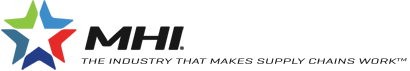 MHEFI Announces New Board of Directors Members for 2018Tuesday, October 17, 2017The Material Handling Education Foundation, Inc. (MHEFI) is pleased to announce the appointment of four new members to the Board of Directors. Beginning January 1, 2018, Sal Fateen of Seizmic, Inc., Brian Neuwirth of UNEX Manufacturing, Michael Mikitka of WERC, and Tom Rogers of Western Pacific Storage will join the MHEFI Board and begin their terms. Sal Fateen, elected as President of the Board, is CEO of Seizmic, Inc., a company focused on providing complete solutions to companies planning, implementing and maintaining material handling systems. Seizmic proudly evolves from the core belief system of its founder, which is to conduct business in order to bring safety and efficiency to the material handling industryBrian Neuwirth, elected as Vice President of the Board, is the President of UNEX Manufacturing, a family owned business and the trusted industry leader in providing innovative order picking solutions that maximize space usage, increase pick rates and improve ergonomics at the point of pick. All products have one goal in mind: to help customers keep processes and profits flowing.Michael Mikitka is the Executive Director of WERC, a professional organization focused on logistics management and its role in the supply chain. He leads the WERC team to ensure it provides its members with education, research and services to develop them professionally and to improve the performance of logistics within their organizations. Tom Rogers is the President of Western Pacific Storage and works to utilize lean principles to keep the team focused on the big picture to help amaze customers. For over thirty years, Western Pacific Storage has established itself as a premier supplier and manufacturer of industrial shelving and work platforms (mezzanines) to some of the world’s largest corporations. The Material Handling Education Foundation, Inc. MHEFI is an independent, non-profit 501(c)(3) organization dedicated to encouraging and supporting material handling education. Established in 1976, the Foundation has provided funds, though private and corporate donations, to graduate and undergraduate students, as well as to academicians and their institutions. For more information, visit www.mhefi.net.About MHIMHI is an international trade association that has represented the industry since 1945. MHI members include material handling, logistics and supply chain equipment and systems manufacturers, integrators, consultants, publishers, and third party logistics providers. Much of the work of the industry is done within its product- and solution- specific groups. The association also sponsors trade events, such as ProMat and MODEX to showcase the products and services of its member companies and to education industry professionals on the productivity solutions provided through material handling and logistics.Contact: Carol Miller at cmiller@mhi.org or 704-676-1190.